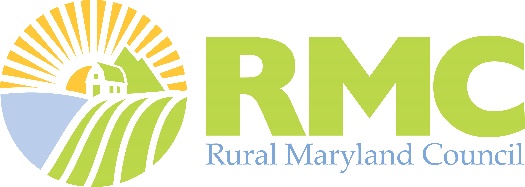 Description of needed service or product: _____________________________________________________________________________________________________________________________________________________________________________________________________________________________________________________________________________________________________________________________________________________________________________________________________Quote #1:Name of vendor: _______________________________________________________________________Address: _____________________________________________________________________________Phone #:______________________________________________________________________________Quoted Price: _____________________________Date:________________________________________Quote #2:Name of vendor: _______________________________________________________________________Address: _____________________________________________________________________________Phone #:______________________________________________________________________________Quoted Price: _____________________________Date:________________________________________Quote #3:Name of vendor: _______________________________________________________________________Address: _____________________________________________________________________________Phone #:______________________________________________________________________________Quoted Price: _____________________________Date:________________________________________Selected Vendor: _____________________________________________________________________Reason for Selection: ____________________________________________________________________________________________________________________________________________________________________________________________________________________________________________Person Completing Form: ______________________________Date:________________________Vendor/Cost Documentation FormUse this sheet to show vendor/cost documentation related to your project. RMC would like to see up to three quotes per vendor. Name of Applicant Organization:       